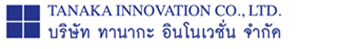 2015年度製品のタイ国導入のためのコンサルティング料金表御社が進出を計画されているマーケットに関する調査料金御社が進出を計画されているマーケットへの販売支援料金フォローアップ業務料金8,000バーツ/件/月　1.2．に関し、商談同行、フォローアップ実施に関わる電話、メール等の通信業務は、料金に含まれます。　業務の追加が発生した場合は、別途確認を得て請求致します。　　　　　　※交通費、出張料金、宿泊費用が発生した場合は、別途請求いたします。月末時実施内容に関し月次で請求。以上項目内容料金マーケット調査・規模・成長率・タイ法律・参入企業等　10ページから20ページの簡略タイプ1,000B/ページ（特殊なものは別途）会社調査・会社信用調査30,000B　ブリーフィング・依頼された場所での報告会業務2,000B/　15分項目料金１売り込み先企業の抽出　マッチング企業の選定ホームページURL調査1,000バーツ/社２絞り込み先企業の担当部署、担当者、連絡先の確認関心ヒアリング。1,000バーツ/社３商談アレンジ/アポイント取得3,000バーツ/社４当日の商談同席1,000バーツ/１５分